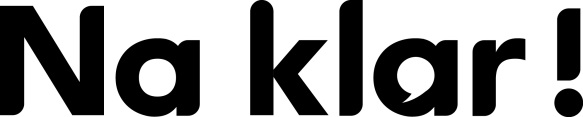 Antwoorden Flotte Frage bovenbouw vmbo & havo/vwo, week 12, 2021Masken-Skandal in Deutschland1. Eigene Antwort.2. Ihnen wurde vorgeworfen, dass sie die Corona-Krise genutzt haben, um einen persönlichen Vorteil daraus zu ziehen: sie sollen Geld mit Corona-Schutzmasken verdient haben.3. Auf moralischem und gesetzlichem Gebiet.4. Damit wurde bestätigt, dass die Bundestagsabgeordneten der CDU/CSU keine finanziellen Vorteile aus der Corona-Krise gezogen haben.